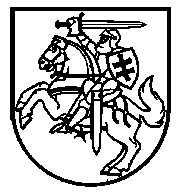 LIETUVOS RESPUBLIKOS ŠVIETIMO, MOKSLO IR SPORTO MINISTRASĮSAKYMASDĖL ŠVIETIMO, MOKSLO IR SPORTO MINISTRO 2022 M. GRUODŽIO 15 D. ĮSAKYMO NR. V-1951 „DĖL PRADINIO, PAGRINDINIO IR VIDURINIO UGDYMO PROGRAMŲ DALYKŲ KLASIFIKATORIAUS PATVIRTINIMO“ PAKEITIMO2023 m. lapkričio 8 d. Nr. V-1437VilniusP a k e i č i u  Pradinio, pagrindinio ir vidurinio ugdymo programų dalykų klasifikatorių, patvirtintą Lietuvos Respublikos švietimo, mokslo ir sporto ministro 2022 m. gruodžio 15 d. įsakymu Nr. V-1951 „Dėl Pradinio, pagrindinio ir vidurinio ugdymo programų dalykų klasifikatoriaus patvirtinimo“, ir jį išdėstau nauja redakcija (pridedama).Švietimo, mokslo ir sporto ministras   		 Gintautas JakštasPATVIRTINTA Lietuvos Respublikos švietimo, mokslo ir sporto ministro 2022 m. gruodžio 15 d. įsakymu Nr. V-1951(Lietuvos Respublikos švietimo, mokslo ir sporto ministro2023 m. lapkričio 8 d. įsakymo Nr. V-1437 redakcija)PRADINIO, PAGRINDINIO IR VIDURINIO UGDYMO PROGRAMŲ DALYKŲ KLASIFIKATORIUS–––––––––––––––––––Klasifikatoriaus pavadinimas lietuvių kalbaPradinio, pagrindinio ir vidurinio ugdymo programos dalykaiKlasifikatoriaus pavadinimas anglų kalbaSubjects of primary, basic and secondary education curriculumKlasifikatoriaus pavadinimo lietuvių kalba abėcėlinė santrumpaKL_MOKDAL_PPVKlasifikatorių kuriančios institucijos, įstaigos pavadinimasNacionalinė švietimo agentūraKlasifikatoriaus paskirtisPriskirti dalykus pradinio, pagrindinio ir (ar) vidurinio ugdymo programomsEil. Nr.Dalyko kodasDalyko pavadinimas lietuvių kalbaDalyko pavadinimas anglų kalba (School subjects in English)Aprašymas1.	03001Dorinis ugdymas (etika)Ethics studiesPradinio, pagrindinio ir vidurinio ugdymo programos dalykas. Pasirenkama dorinio ugdymo dalis2.	03002Dorinis ugdymas (tikyba)  Religious educationPradinio, pagrindinio ir vidurinio ugdymo programos dalykas. Pasirenkama dorinio ugdymo dalis: katalikų, ortodoksų (stačiatikių), evangelikų liuteronų, evangelikų reformatų, karaimų, judėjų, musulmonų sunitų tikyba3.	04001Lietuvių kalba ir literatūraLithuanian language and literaturePradinio, pagrindinio ir vidurinio ugdymo programos dalykas 4.	04201Lietuvių gestų kalbaLithuanian sign languagePradinio, pagrindinio ir vidurinio ugdymo programos dalykas5.	04204Lietuvių kalba pagal kalbos mokėjimo lygius (A1–B2)Lithuanian language corresponding proficiency levels (A1–B2)Dalykas mokiniams, ugdomiems išlyginamosiose klasėse, grupėse ar individualiai grįžusiems ir atvykusiems iš užsienio ir siekiantiems įgyti pakankamų lietuvių kalbos gebėjimų ir kompetencijų, būtinų mokymuisi Lietuvos bendrojo ugdymo mokyklose pagal visų dalykų bendrąsias programas pradiniame, pagrindiniame ir viduriniame ugdyme bei socialinei ir kultūrinei integracijai 6.	04106Lenkų tautinės mažumos gimtoji kalba ir literatūraPolish minority language and literaturePradinio, pagrindinio ir vidurinio ugdymo programos dalykas mokykloje, kurioje įteisintas tautinės mažumos kalbos mokymas ir mokymas tautinės mažumos kalba7.	04107Baltarusių tautinės mažumos gimtoji kalba ir literatūraBelorussian minority language and literaturePradinio, pagrindinio ir vidurinio ugdymo programos dalykas mokykloje, kurioje įteisintas tautinės mažumos kalbos mokymas ir mokymas tautinės mažumos kalba8.	04108Rusų tautinės mažumos gimtoji kalba ir literatūraRussian minority language and literaturePradinio, pagrindinio ir vidurinio ugdymo programos dalykas mokykloje, kurioje įteisintas tautinės mažumos kalbos mokymas ir mokymas tautinės mažumos kalba9.	04109Vokiečių tautinės mažumos gimtoji kalba ir literatūraGerman minority language and literaturePradinio, pagrindinio ir vidurinio ugdymo programos dalykas mokykloje, kurioje įteisintas tautinės mažumos kalbos mokymas ir mokymas tautinės mažumos kalba10.	04401Užsienio kalba (pirmoji, anglų)First foreign language (English)Pradinio ir pagrindinio ugdymo programos dalykas11.	04402Užsienio kalba (pirmoji, prancūzų)First foreign language (French)Pradinio ir pagrindinio ugdymo programos dalykas12.	04403Užsienio kalba (pirmoji, vokiečių)First foreign language (German)Pradinio ir pagrindinio ugdymo programos dalykas13.	04404Užsienio kalba (antroji, rusų)Second foreign language (Russian)Pagrindinio ugdymo programos dalykas14.	04405Užsienio kalba (antroji, anglų)Second foreign language (English)Pagrindinio ugdymo programos dalykas15.	04406Užsienio kalba (antroji, prancūzų)Second foreign language (French)Pagrindinio ugdymo programos dalykas16.	04407Užsienio kalba (antroji, vokiečių)Second foreign language (German)Pagrindinio ugdymo programos dalykas17.	04505Užsienio kalba (antroji, ...)Second foreign language (...)Pagrindinio ugdymo programos dalykas18.	04415Užsienio kalba (anglų)Modern foreign language (English)Vidurinio ugdymo programos dalykas19.	04416Užsienio kalba (prancūzų)  Modern foreign language (French)Vidurinio ugdymo programos dalykas20.	04417Užsienio kalba (vokiečių) Modern foreign language (German)Vidurinio ugdymo programos dalykas21.	04418Užsienio kalba (rusų)Modern foreign language (Russian)Vidurinio ugdymo programos dalykas22.	04501Užsienio kalba (...)Modern foreign language (...)Vidurinio ugdymo programos dalykas23.	06001MatematikaMathematicsPradinio, pagrindinio ir vidurinio ugdymo programos dalykas24.	07104InformatikaInformation and communication technology (ICT)Pradinio, pagrindinio ir vidurinio ugdymo programos dalykas25.	08402Gamtos mokslaiNatural SciencesPradinio ir pagrindinio ugdymo programos dalykas26.	08101BiologijaBiologyPagrindinio ir vidurinio ugdymo programos dalykas27.	08201ChemijaChemistryPagrindinio ir vidurinio ugdymo programos dalykas28.	08301FizikaPhysicsPagrindinio ir vidurinio ugdymo programos dalykas29.	08302AstronomijaAstronomyVidurinio ugdymo programos dalykas30.	08404TechnologijosCraft and designPradinio ir pagrindinio ugdymo programos dalykas31.	08403Inžinerinės technologijosEngineering Vidurinio ugdymo programos dalykas32.	12005Visuomeninis ugdymasSocial studiesPradinio ugdymo programos dalykas33.	12003Etninė kultūraEthnic studiesPradinio, pagrindinio ir vidurinio ugdymo programos dalykas 34.	05101IstorijaHistoryPagrindinio ir vidurinio ugdymo programos dalykas35.	05301GeografijaGeographyPagrindinio ir vidurinio ugdymo programos dalykas36.	05401TeisėLawVidurinio ugdymo programos dalykas37.	05402FilosofijaPhilosophyVidurinio ugdymo programos dalykas38.	05403PsichologijaPsychologyVidurinio ugdymo programos dalykas39.	05405Nacionalinis saugumas ir krašto gynybaNational security and territorial defenseVidurinio ugdymo programos dalykas40.	05406Geografinės informacinės sistemosGeographic information systemsVidurinio ugdymo programos dalykas41.	05407Lotynų kalba ir Antikos kultūraLatin language and Ancient cultureVidurinio ugdymo programos dalykas42.	05702Ekonomika ir verslumasEconomics and entrepreneurshipPagrindinio ir vidurinio ugdymo programos dalykas43.	05102Pilietiškumo pagrindaiCitizenship basicsPagrindinio ugdymo programos dalykas44.	09101MuzikaMusicPradinio, pagrindinio ir vidurinio ugdymo programos dalykas 45.	09102DailėArtPradinio, pagrindinio ir vidurinio ugdymo programos dalykas 46.	09103TeatrasTheatrePradinio, pagrindinio ir vidurinio ugdymo programos dalykas 47.	09105ŠokisDancePradinio, pagrindinio ir vidurinio ugdymo programos dalykas 48.	09112Medijų menasMultimediaVidurinio ugdymo programos dalykas49.	09113Menų istorijaArt historyVidurinio ugdymo programos dalykas50.	09114Taikomosios technologijosApplied art, craft and designVidurinio ugdymo programos dalykas51.	11104Fizinis ugdymasPhysical educationPradinio, pagrindinio ir vidurinio ugdymo programos dalykas 52.	11105Gyvenimo įgūdžiaiLife skillsPradinio ir pagrindinio ugdymo programos dalykas 53.	14001Projektinė veikla  (...)Project workPagrindinio ugdymo programos dalykas.Mokykla skliaustuose, vietoje daugtaškio, įrašo dalyko ar kelių dalykų pavadinimus54.	14002...(pasirenkamasis)Elective subjectPradinio, pagrindinio ir vidurinio ugdymo programos dalykas. Mokykla rengia programą, vietoje daugtaškio įrašo pasirenkamojo dalyko pavadinimą 55.	14003Brandos darbas (...)Matriculation project (...)Vidurinio ugdymo programos dalykas, kurio turinys integruotas mokinio atliekamame brandos darbe. Skliaustuose, vietoje daugtaškio, mokykla įrašo dalyko ar dalykų pavadinimus56.	14004...(dalyko modulis)Elective subject module Pagrindinio ir vidurinio ugdymo programos dalykas. Vietoje daugtaškio mokykla įrašo dalyko modulio pavadinimą57.	14005...dalykas (ugdomoji veikla)… subject (educational activity)Dalykas mokantis pagal pradinio, ugdymo individualizuotą, pagrindinio ugdymo individualizuotą ar socialinių įgūdžių ugdymo programą. Vietoje daugtaškio mokykla įrašo dalyko arba ugdomosios veiklos pavadinimą. Dalyko programą individualizuoja mokykla, atsižvelgusi į besimokančio asmens specialiuosius ugdymosi poreikius, pagal galias ir gebėjimus parenka ugdomąją veiklą58.	14006Socialinė-pilietinė veikla  Civic engagement Pagrindinio ir vidurinio ugdymo programos dalykas 59.	20101Atlikėjo raiška (...)Artistic performanceSpecializuoto ugdymo krypties programos (pradinio, pagrindinio ir vidurinio ugdymo kartu su muzikos ugdymu) muzikos ugdymo dalies dalykas. Mokykla skliaustuose vietoje daugtaškio įrašo dalyko pavadinimą. Dalyko programą rengia mokykla60.	20102Atlikėjo raiška (akordeonas)Artistic performance (accordion)Specializuoto ugdymo krypties programos (pradinio, pagrindinio ir vidurinio ugdymo kartu su muzikos ugdymu) muzikos ugdymo dalies dalykas61.	20103Atlikėjo raiška (fortepijonas)Artistic performance (grand piano)Specializuoto ugdymo krypties programos (pradinio, pagrindinio ir vidurinio ugdymo kartu su muzikos ugdymu) muzikos ugdymo dalies dalykas62.	20104Atlikėjo raiška (gitara)Artistic performance (guitar)Specializuoto ugdymo krypties programos (pradinio, pagrindinio ir vidurinio ugdymo kartu su muzikos ugdymu) muzikos ugdymo dalies dalykas63.	20105Atlikėjo raiška (vargonai)Artistic performance (organ)Specializuoto ugdymo krypties programos (pagrindinio ir vidurinio ugdymo kartu su muzikos ugdymu) muzikos ugdymo dalies dalykas64.	20110Atlikėjo raiška (liaudies instrumentas)Artistic performance (folk instrument)Specializuoto ugdymo krypties programos (pradinio, pagrindinio ir vidurinio ugdymo kartu su muzikos ugdymu) muzikos ugdymo dalies dalykas65.	20120Atlikėjo raiška (mušamieji)Artistic performance (percussion)Specializuoto ugdymo krypties programos (pradinio, pagrindinio ir vidurinio ugdymo kartu su muzikos ugdymu) muzikos ugdymo dalies dalykas66.	20130Atlikėjo raiška (pučiamieji)Artistic performance (wind)Specializuoto ugdymo krypties programos (pradinio, pagrindinio ir vidurinio ugdymo kartu su muzikos ugdymu) muzikos ugdymo dalies dalykas67.	20140Atlikėjo raiška (styginiai)Artistic performance (strings)Specializuoto ugdymo krypties programos (pradinio, pagrindinio ir vidurinio ugdymo kartu su muzikos ugdymu) muzikos ugdymo dalies dalykas68.	20150Atlikėjo raiška (choro dainavimas ir dirigavimas)Artistic performance (choral singing and conducting)Specializuoto ugdymo krypties programos (pradinio, pagrindinio ir vidurinio ugdymo kartu su muzikos ugdymu) muzikos ugdymo dalies dalykas69.	20160Atlikėjo raiška (dainavimas)Artistic performance (singing)Specializuoto ugdymo krypties programos (pagrindinio ir vidurinio ugdymo kartu su muzikos ugdymu) muzikos ugdymo dalies dalykas70.	20170Atlikėjo raiška (garso režisūra)Artistic performance (sound direction)Specializuoto ugdymo krypties programos (pagrindinio ir vidurinio ugdymo kartu su muzikos ugdymu) muzikos ugdymo dalies dalykas71.	20180Atlikėjo raiška (muzikos teorija)Artistic performance (music theory)Specializuoto ugdymo krypties programos (pagrindinio ir vidurinio ugdymo kartu su muzikos ugdymu) muzikos ugdymo dalies dalykas72.	20201SolfedžioSolfeggioSpecializuoto ugdymo krypties programos (pradinio, pagrindinio ir vidurinio ugdymo kartu su muzikos ugdymu) muzikos ugdymo dalies dalykas 73.	20202Muzikos istorijaMusic historySpecializuoto ugdymo krypties programos (pagrindinio ir vidurinio ugdymo kartu su muzikos ugdymu) muzikos ugdymo dalies dalykas74.	20203Muzikos teorija ir harmonijaMusic theory and harmonySpecializuoto ugdymo krypties programos (pagrindinio ir vidurinio ugdymo kartu su muzikos ugdymu) muzikos ugdymo dalies dalykas75.	20204PolifonijaPolyphonySpecializuoto ugdymo krypties programos (vidurinio ugdymo kartu su muzikos ugdymu) muzikos ugdymo dalies dalykas76.	20205Bendrasis fortepijonasSecond instrument (piano)Specializuoto ugdymo krypties programos (pradinio, pagrindinio ir vidurinio ugdymo kartu su muzikos ugdymu) muzikos ugdymo dalies dalykas77.	20206Ansamblinis muzikavimasEnsemble performanceSpecializuoto ugdymo krypties programos (pradinio, pagrindinio ir vidurinio ugdymo kartu su muzikos ugdymu) muzikos ugdymo dalies dalykas78.	20207Balso ugdymasVocal trainingSpecializuoto ugdymo krypties programos (pagrindinio ir vidurinio ugdymo kartu su muzikos ugdymu) muzikos ugdymo dalies dalykas79.	20208Muzikos kūrinių analizėMusic analysisSpecializuoto ugdymo krypties programos (vidurinio ugdymo kartu su muzikos ugdymu) muzikos ugdymo dalies dalykas80.	20209Muzikos pažinimasMusic knowledgeSpecializuoto ugdymo krypties programos (pradinio ugdymo kartu su muzikos ugdymu) muzikos ugdymo dalies dalykas 81.	21002Dailės šaka (...)Branch of fine arts (…)Specializuoto ugdymo krypties programos (pagrindinio ir vidurinio ugdymo kartu su dailės ugdymu) dailės ugdymo dalies dalykas pagal mokyklos parengtą programą, kurio pavadinimas įrašomas skliaustuose82.	21003Dailės raiškaFine art performanceSpecializuoto ugdymo krypties programos (pradinio ir pagrindinio  ugdymo kartu su dailės ugdymu) dailės ugdymo dalies dalykas83.	21011PiešimasDrawingSpecializuoto ugdymo krypties programos (pagrindinio ir vidurinio ugdymo kartu su dailės ugdymu) dailės ugdymo dalies dalykas84.	21012KompozicijaCompositionSpecializuoto ugdymo krypties programos (pagrindinio ir vidurinio ugdymo kartu su dailės ugdymu) dailės ugdymo dalies dalykas85.	21013Dailės ir architektūros istorijaHistory of art and architecture Specializuoto ugdymo krypties programos (pagrindinio ir vidurinio ugdymo kartu su dailės ugdymu) dailės ugdymo dalies dalykas86.	21014KeramikaCeramicsSpecializuoto ugdymo krypties programos (pagrindinio ir vidurinio ugdymo kartu su dailės ugdymu) dailės ugdymo dalies dalykas87.	21015AkvarelėWatercolour paintingSpecializuoto ugdymo krypties programos (pagrindinio ir vidurinio ugdymo kartu su dailės ugdymu) dailės ugdymo dalies dalykas88.	21016ProjektavimasArt designSpecializuoto ugdymo krypties programos (pagrindinio ir vidurinio ugdymo kartu su dailės ugdymu) dailės ugdymo dalies dalykas89.	22001InžinerijaEngineeringSpecializuoto ugdymo krypties programos (pradinio, pagrindinio ir vidurinio ugdymo kartu su inžineriniu ugdymu) inžinerinio ugdymo dalies dalykas90.	22002Inžinerinio  ugdymo pasirenkamasis dalykas (...)Engineering elective Specializuoto ugdymo krypties programos (pagrindinio ir vidurinio  ugdymo kartu su inžineriniu ugdymu) inžineriniu ugdymo dalies dalykas pagal mokyklos parengtą programą, kurio pavadinimas įrašomas skliaustuose vietoje daugtaškio91.	22016ProjektavimasDesignSpecializuoto ugdymo krypties programos (pagrindinio ir vidurinio ugdymo kartu su inžineriniu ugdymu) inžinerinio ugdymo dalies dalykas 92.	23002Sporto šaka (...)Sports elective (...)Specializuoto ugdymo krypties programos (pagrindinio ir vidurinio ugdymo kartu su sportiniu ugdymu)  sportinio ugdymo dalies dalykas pagal mokyklos parengtą programą, kurio pavadinimas įrašomas skliaustuose93.	23003Sportas ir sveikataSports and healthSpecializuoto ugdymo krypties programos (pagrindinio ir vidurinio ugdymo kartu su sportiniu ugdymu) sportinio ugdymo dalies dalykas 94.	23004Sporto pažinimasKnowledge of sportsSpecializuoto ugdymo krypties programos (pagrindinio ir vidurinio ugdymo kartu su sportiniu ugdymu) sportinio ugdymo dalies dalykas 95.	24001Meno šaka (fortepijonas) Art course (grand piano)Specializuoto ugdymo krypties programos (pradinio, pagrindinio ir vidurinio ugdymo kartu su meniniu ugdymu) meninio ugdymo dalies dalykas96.	24002Meno šaka (mušamieji)Art course (percussion instrument)Specializuoto ugdymo krypties programos (pradinio, pagrindinio ir vidurinio ugdymo kartu su meniniu ugdymu) meninio ugdymo dalies dalykas97.	24003Meno šaka (pučiamieji)Art course (wind instrument)Specializuoto ugdymo krypties programos (pradinio, pagrindinio ir vidurinio ugdymo kartu su meniniu ugdymu) meninio ugdymo dalies dalykas98.	24004Meno šaka (styginiai)Art course (stringed instrument)Specializuoto ugdymo krypties programos (pradinio, pagrindinio ir vidurinio ugdymo kartu su meniniu ugdymu) meninio ugdymo dalies dalykas99.	24005Meno šaka  (chorinis dainavimas ir dirigavimas)Art course (choral singing conducting)Specializuoto ugdymo krypties programos (pradinio, pagrindinio ir vidurinio ugdymo kartu su meniniu ugdymu) meninio ugdymo dalies dalykas100.	24006Chorinis dainavimasChoral singingSpecializuoto ugdymo krypties programos (pradinio ugdymo kartu su meniniu ugdymu) meninio ugdymo dalies dalykas101.	24007Choro partitūrų skaitymas Choral score readingSpecializuoto ugdymo krypties programos (pagrindinio ir vidurinio ugdymo kartu su meniniu ugdymu) meninio ugdymo dalies dalykas102.	24008ChorvedybaChoirmasterSpecializuoto ugdymo krypties programos (vidurinio ugdymo kartu su meniniu ugdymu) meninio ugdymo dalies dalykas103.	24009Balso ugdymas Voice trainingSpecializuoto ugdymo krypties programos (pradinio, pagrindinio ir vidurinio ugdymo kartu su meniniu ugdymu) meninio ugdymo dalies dalykas104.	24010Lektorinė praktikaLecturingSpecializuoto ugdymo krypties programos (vidurinio ugdymo kartu su meniniu ugdymu) meninio ugdymo dalies dalykas105.	24011Simfoninis orkestras Symphony orchestraSpecializuoto ugdymo krypties programos (pagrindinio ir vidurinio ugdymo kartu su meniniu ugdymu) meninio ugdymo dalies dalykas106.	24012SolfedžioSolfeggioSpecializuoto ugdymo krypties programos (pradinio, pagrindinio ir vidurinio ugdymo kartu su meniniu ugdymu) meninio ugdymo dalies dalykas107.	24013Muzikos istorija Music historySpecializuoto ugdymo krypties programos (pagrindinio ir vidurinio  ugdymo kartu su meniniu ugdymu) meninio ugdymo dalies dalykas 108.	24014HarmonijaHarmonySpecializuoto ugdymo krypties programos (pagrindinio ir vidurinio  ugdymo kartu su meniniu ugdymu) meninio ugdymo dalies dalykas 109.	24015Lietuvių muzikos istorija History of Lithuanian music Specializuoto ugdymo krypties programos (pagrindinio ir vidurinio  ugdymo kartu su meniniu ugdymu) meninio ugdymo dalies dalykas110.	24016Bendrasis fortepijonas Second instrument (piano)Specializuoto ugdymo krypties programos (pradinio, pagrindinio ir vidurinio ugdymo kartu su meniniu ugdymu) meninio ugdymo dalies dalykas111.	24017Ansamblinis muzikavimasEnsemble musicSpecializuoto ugdymo krypties programos (pagrindinio ugdymo kartu su meniniu ugdymu) meninio ugdymo dalies dalykas112.	24018Kamerinis ansamblis Chamber ensembleSpecializuoto ugdymo krypties programos (pagrindinio ir vidurinio  ugdymo kartu su meniniu ugdymu) meninio ugdymo dalies dalykas113.	24019Elementariosios muzikos teorija Theory of elementary musicSpecializuoto ugdymo krypties programos (pagrindinio ugdymo kartu su meniniu ugdymu) meninio ugdymo dalies dalykas114.	24020InstrumentuotėInstrumentationSpecializuoto ugdymo krypties programos (vidurinio ugdymo kartu su meniniu ugdymu) meninio ugdymo dalies dalykas115.	24021AkompanimentasAccompanimentSpecializuoto ugdymo krypties programos (pagrindinio ir vidurinio  ugdymo kartu su meniniu ugdymu) meninio ugdymo dalies dalykas116.	24022Meno šaka (muzikos kūryba)Art course (musical creativity)Specializuoto ugdymo krypties programos (pagrindinio ir vidurinio  ugdymo kartu su meniniu ugdymu) meninio ugdymo dalies dalykas117.	24023PolifonijaPolyphonySpecializuoto ugdymo krypties programos (vidurinio ugdymo kartu su meniniu ugdymu) meninio ugdymo dalies dalykas118.	24024Muzikinė raiškaMusical expressionSpecializuoto ugdymo krypties programos (pradinio ugdymo kartu su meniniu ugdymu) meninio ugdymo dalies dalykas119.	24040Teatro ir baleto meno pažinimasKnowledge of theatre and ballet artSpecializuoto ugdymo krypties programos (pradinio ugdymo kartu su meniniu ugdymu) meninio ugdymo dalies dalykas120.	24041Klasikinio šokio praktikaClassical dance trainingSpecializuoto ugdymo krypties programos (pagrindinio ugdymo kartu su meniniu ugdymu) meninio ugdymo dalies dalykas121.	24042Klasikinio šokio technika Classical danceSpecializuoto ugdymo krypties programos (pagrindinio ir vidurinio  ugdymo kartu su meniniu ugdymu) meninio ugdymo dalies dalykas122.	24043Šiuolaikinio ir modernaus šokio technika Contemporary and modern danceSpecializuoto ugdymo krypties programos (pagrindinio ir vidurinio  ugdymo kartu su meniniu ugdymu) meninio ugdymo dalies dalykas123.	24044Meno šaka  (modernaus šokio technika) Art course (modern dance)Specializuoto ugdymo krypties programos (pagrindinio ir vidurinio  ugdymo kartu su meniniu ugdymu) meninio ugdymo dalies dalykas124.	24045Meno šaka  (klasikinio šokio technika)Art course (classical dance)Specializuoto ugdymo krypties programos (pradinio, pagrindinio ir vidurinio ugdymo kartu su meniniu ugdymu) meninio ugdymo dalies dalykas125.	24046Choreografinė improvizacijaChoreographic improvisationSpecializuoto ugdymo krypties programos (pradinio ugdymo kartu su meniniu ugdymu) meninio ugdymo dalies dalykas126.	24047Kompozicija ir improvizacija Composition and improvisationSpecializuoto ugdymo krypties programos (pagrindinio ir vidurinio ugdymo kartu su meniniu ugdymu) meninio ugdymo dalies dalykas127.	24048Šokio akompanavimasDance accompanimentSpecializuoto ugdymo krypties programos (pradinio ir pagrindinio  ugdymo kartu su meniniu ugdymu) meninio ugdymo dalies dalykas128.	24051Istorinis šokis Historical danceSpecializuoto ugdymo krypties programos (pagrindinio ir vidurinio ugdymo kartu su meniniu ugdymu) meninio ugdymo dalies dalykas129.	24052Lietuvių liaudies šokisLithuanian folk danceSpecializuoto ugdymo krypties programos (pagrindinio ugdymo kartu su meniniu ugdymu) meninio ugdymo dalies dalykas130.	24053Charakterinis šokis Character danceSpecializuoto ugdymo krypties programos (pagrindinio ir vidurinio  ugdymo kartu su meniniu ugdymu) meninio ugdymo dalies dalykas131.	24054Duetinis šokis Duettino danceSpecializuoto ugdymo krypties programos (pagrindinio ir vidurinio ugdymo kartu su meniniu ugdymu) meninio ugdymo dalies dalykas132.	24055GimnastikaGymnasticsSpecializuoto ugdymo krypties programos (pradinio ir pagrindinio ugdymo kartu su meniniu ugdymu) meninio ugdymo dalies dalykas133.	24056GrimasStage make-upSpecializuoto ugdymo krypties programos (pagrindinio ugdymo kartu su meniniu ugdymu) meninio ugdymo dalies dalykas134.	24057Kūno suvokimasBody perceptionSpecializuoto ugdymo krypties programos (vidurinio ugdymo kartu su meniniu ugdymu) meninio ugdymo dalies dalykas135.	24058Aktoriaus meistriškumas Actor craftsmanshipSpecializuoto ugdymo krypties programos (pagrindinio ir vidurinio ugdymo kartu su meniniu ugdymu) meninio ugdymo dalies dalykas136.	24059Muzikos kūrinių analizėMusic analysisSpecializuoto ugdymo krypties programos (vidurinio ugdymo kartu su meniniu ugdymu) meninio ugdymo dalies dalykas137.	24060Teatro ir baleto istorijaTheatre and ballet historySpecializuoto ugdymo krypties programos (pagrindinio ugdymo kartu su meniniu ugdymu) meninio ugdymo dalies dalykas138.	24071Dailės šakaFine arts studiesSpecializuoto ugdymo krypties programos (pagrindinio ugdymo kartu su meniniu ugdymu) meninio ugdymo dalies dalykas139.	24072Dailės raiškaArt performanceSpecializuoto ugdymo krypties programos (pradinio ir pagrindinio ugdymo kartu su meniniu ugdymu) meninio ugdymo dalies dalykas140.	24073DizainasDesignSpecializuoto ugdymo krypties programos (vidurinio ugdymo kartu su meniniu ugdymu) meninio ugdymo dalies dalykas141.	24074ŠriftasCalligraphySpecializuoto ugdymo krypties programos (vidurinio ugdymo kartu su meniniu ugdymu) meninio ugdymo dalies dalykas142.	24075TapybaPaintingSpecializuoto ugdymo krypties programos (vidurinio ugdymo kartu su meniniu ugdymu) meninio ugdymo dalies dalykas143.	24076TekstilėTextilesSpecializuoto ugdymo krypties programos (vidurinio ugdymo kartu su meniniu ugdymu) meninio ugdymo dalies dalykas144.	24077VitražasStained glassSpecializuoto ugdymo krypties programos (vidurinio ugdymo kartu su meniniu ugdymu) meninio ugdymo dalies dalykas145.	24078SkulptūraSculpturingSpecializuoto ugdymo krypties programos (vidurinio ugdymo kartu su meniniu ugdymu) meninio ugdymo dalies dalykas146.	24079PiešimasDrawingSpecializuoto ugdymo krypties programos (pradinio, pagrindinio ir vidurinio ugdymo kartu su meniniu ugdymu) meninio ugdymo dalies dalykas147.	24080KeramikaCeramicsSpecializuoto ugdymo krypties programos (vidurinio ugdymo kartu su meniniu ugdymu) meninio ugdymo dalies dalykas148.	24081AkvarelėWatercolourSpecializuoto ugdymo krypties programos (vidurinio ugdymo kartu su meniniu ugdymu) meninio ugdymo dalies dalykas149.	24082GrafikaGraphicsSpecializuoto ugdymo krypties programos (vidurinio ugdymo kartu su meniniu ugdymu) meninio ugdymo dalies dalykas150.	24083Meninis apipavidalinimasFigurative artSpecializuoto ugdymo krypties programos (vidurinio ugdymo kartu su meniniu ugdymu) meninio ugdymo dalies dalykas151.	24084Erdvinė kompozicijaSpatial compositionSpecializuoto ugdymo krypties programos (vidurinio ugdymo kartu su meniniu ugdymu) meninio ugdymo dalies dalykas152.	24085MaketavimasLayout designSpecializuoto ugdymo krypties programos (vidurinio ugdymo kartu su meniniu ugdymu) meninio ugdymo dalies dalykas153.	24086Etnokultūros pažinimasEthnic and cultural studiesSpecializuoto ugdymo krypties programos (pradinio ugdymo kartu su meniniu ugdymu) meninio ugdymo dalies dalykas154.	24087Projektinė kalbaDesign languageSpecializuoto ugdymo krypties programos (vidurinio ugdymo kartu su meniniu ugdymu) meninio ugdymo dalies dalykas155.	24088Meno šaka (kompozicija) Art course (composition)Specializuoto ugdymo krypties programos (pradinio, pagrindinio ir vidurinio ugdymo kartu su meniniu ugdymu) meninio ugdymo dalies dalykas156.	24089Dailės ir architektūros istorija History of art and architectureSpecializuoto ugdymo krypties programos (pagrindinio ir vidurinio ugdymo kartu su meniniu ugdymu) meninio ugdymo dalies dalykas